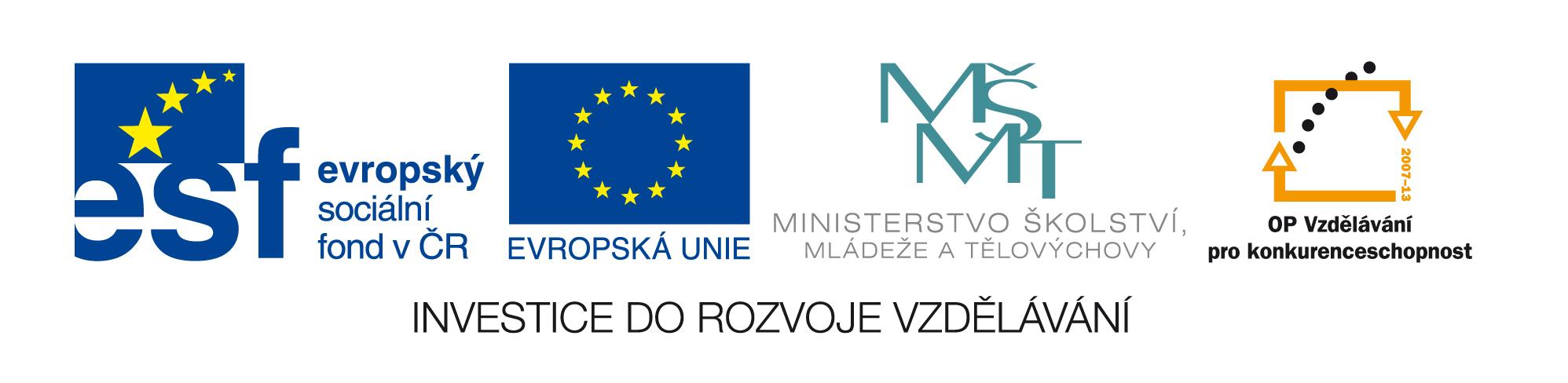 OZNÁMENÍ O VYHLÁŠENÍ VEŘEJENÉ ZAKÁZKY FORMOU ELEKTRONICKÉHO TRŽIŠTĚ     Zadavatel: Národní institut dětí a mládeže Ministerstva školství, mládeže a tělovýchovy, zařízení pro další vzdělávání pedagogických pracovníků a školské zařízení pro zájmové vzděláváníse sídlem Sámova 3, 101 00 Praha 10IČ: 00022217zastoupený PaedDr. Jiřím Baumrukem, ředitelemNázev zakázky: Služby elektronických komunikacíEvidenční číslo zakázky: 46/12/10Předpokládaná hodnota zakázky: 320 130,00 Kč bez DPHVyhlášení zakázky: 21. 3. 2012Lhůta pro podávání nabídek: do 30. 3. 2012 do 12:00 hodinZakázka je vyhlášena pomocí elektronického tržiště  - http://new.allytrade.czVeřejná zakázka je společná pro celý Národní institut dětí a mládeže Ministerstva školství, mládeže a tělovýchovy, zařízení pro další vzdělávání pedagogických pracovníků a školské zařízení pro zájmové vzdělávání, včetně projektu IPn Klíče pro život, registrační číslo projektu CZ.1.07/4.1.00/06.0011.